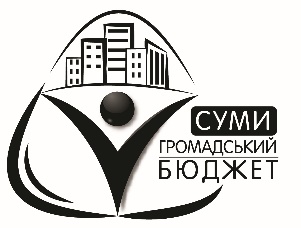 Бюджет проекту*Євродвір, благоустрій дворової зони між будинками по вул. Глінки, 7, 11 (назва)№п/пНайменування товарів (робіт, послуг)Кількість, од.Ціна за одиницю, грн.Вартість, грн.1Цемент1 т100010000002Пісок1 т100002000003Плитка300 м250001000004Асфальт1 т3000600005Лавочки1050000500006Урни107Металеві опори для сушки білизни68Футбольні ворота з сіткою210000100009Щебінь1 т200002000010Баскетбольна сітка2200002000011Огорожа на спортмайданчик4200002000012Демонтаж старого дитячого майданчика1100001000013Вартість робіт, доставка матеріалів200000200000Всього:671200,00